Приватне акціонерне товариство «Запорізький електровозоремонтний завод»м.п.ЩОДО ПРОВЕДЕННЯ ЗАКУПІВЛІ ЧЕРЕЗ ЕЛЕКТРОННУ СИСТЕМУ ЗАКУПІВЕЛЬЗА ПРОЦЕДУРОЮ «СПРОЩЕНА ЗАКУПІВЛЯ»Код ДК 021:2015: 09211000-1 Мастильні оливи та мастильні матеріали(Олива трансформаторна свіжа, суха марки Т-1500)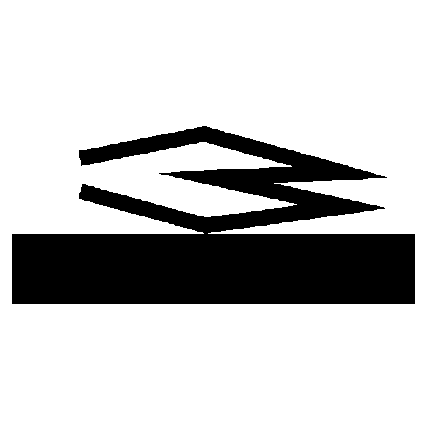 м. Запоріжжя, 2022Інформаціяпро проведення закупівлі через електронну систему закупівель1. Замовник: ПрАТ “Запорізький електровозоремонтний завод”1.1. Ідентифікаційний код за ЄДРПОУ: 010562731.2. Місцезнаходження: Запорізька обл. 69095, м. Запоріжжя, вул. Залізнична, 2, каб. секретаря тендерного комітету.1.3. Реєстраційний рахунок замовника: № UA423139570000026005301000620 в Філії - Запорізького обласного управління АТ “Ощадбанк”, МФО 313957.1.4. Посадові особи замовника, уповноважені здійснювати зв’язок з учасниками (прізвище, ім'я, по батькові, посада): Голова тендерного комітету: Кругленко Олексій Віталійович.1.5. Головний розпорядник коштів (повне найменування та ідентифікаційний код за ЄДРПОУ): Приватне акціонерне товариство “Запорізький електровозоремонтний завод” Код: 01056273.1.6. Категорія Замовника: не є замовником в розумінні Закону України “Про публічні закупівлі”, однак використовує для придбання товарів, послуг та робіт електронну систему закупівель.2.Фінансування закупівлі:2.1. Джерело фінансування закупівлі: кошти підприємства2.2. Розмір очікувана вартість закупівлі:  3 307 500 грн. без ПДВ (Три мільйона триста сім тисяч п’ятсот грн. 00 коп. без ПДВ).3. Процедура закупівлі: Спрощена закупівля.4. Інформація про предмет закупівлі:4.1. Найменування предмета закупівлі: Код ДК 021:2015: 09211000-1 Мастильні оливи та мастильні матеріали (Олива трансформаторна свіжа, суха марки Т-1500).4.2. Кількість товарів або обсяг виконання робіт чи надання послуг: 30 000,00 кг.4.3. Місце поставки товарів, виконання робіт чи надання послуг: Запорізька обл., м. Запоріжжя, вул. Залізнична, 2, ПрАТ «Запорізький електровозоремонтний завод», 690954.4. Строк поставки товарів, виконання робіт, надання послуг: протягом 2022 р.5. Період уточнення інформації про закупівлю: згідно екранної форми оголошення.6. Кінцевий строк подання пропозицій: згідно екранної форми оголошення.7. Розмір та умови надання забезпечення пропозицій учасників: не передбачено.8. Розмір та умови надання забезпечення виконання договору про закупівлю: не передбачено. 9. Розмір мінімального кроку пониження ціни під час електронного аукціону: 0,5%.10. Додатки:10.1. Інструкція з підготовки та подання пропозицій. Підстави для відхилення пропозицій. Кваліфікаційні критерії, вимоги та документи, які вимагаються для підтвердження відповідності пропозиції учасника кваліфікаційним критеріям та вимогам замовника – Додаток №1.10.2. Форма «Пропозиції» - Додаток №2.10.3. Критерії та методика оцінки пропозицій – Додаток №3.10.4. Проект договору – Додаток №4.10.5. Технічні вимоги та опис предмета закупівлі – Додаток №5.10.6. Зразки документів – Додаток №6.10.7. Зразки документів – Додаток №7.11. Додаткова інформація: тел./факс: 061-787-73-88 та 787-74-38, e-mail: khubulov@zerz.com.uaДОДАТОК №1ІНСТРУКЦІЯ З ПІДГОТОВКИ ТА ПОДАННЯ ПРОПОЗИЦІЙ. ПІДСТАВИ ДЛЯ ВІДХИЛЕННЯ ПРОПОЗИЦІЙ. КВАЛІФІКАЦІЙНІ КРИТЕРІЇ, ВИМОГИ ТА ДОКУМЕНТИ, ЯКІ ВИМАГАЮТЬСЯ ДЛЯ ПІДТВЕРДЖЕННЯ ВІДПОВІДНОСТІ ПРОПОЗИЦІЇ УЧАСНИКА КВАЛІФІКАЦІЙНИМ КРИТЕРІЯМ ТА ВИМОГАМ ЗАМОВНИКА, а також документи, які повинен надати Учасник в сканованому вигляді у форматі pdf або jpg в складі своєї пропозиції для підтвердження свого права на участь у процедурі закупівлі у відповідності до Порядку (для підтвердження відсутності підстав відхилення пропозиції)		І. Інструкція з підготовки та подання пропозицій. 	Пропозиції подаються учасниками після закінчення строку періоду уточнення інформації, зазначеної замовником в оголошенні про проведення спрощеної закупівлі, в електронному вигляді шляхом заповнення електронних форм з окремими полями, де зазначається інформація про ціну та інші критерії оцінки (у разі їх встановлення замовником), шляхом завантаження копій необхідних документів через електронну систему закупівель, що підтверджують відповідність вимогам, визначеним замовником.	Електронна система закупівель автоматично формує та надсилає повідомлення учаснику про отримання його пропозиції із зазначенням дати та часу.	Кожен учасник має право подати лише одну пропозицію, у тому числі до визначеної в оголошенні про проведення спрощеної закупівлі частини предмета закупівлі (лота). Пропозиції учасників, подані після закінчення строку їх подання, електронною системою закупівель не приймаються.	Пропозиція учасника повинна містити підтвердження надання учасником забезпечення пропозиції, якщо таке забезпечення передбачено оголошенням про проведення спрощеної закупівлі. Учасник має право внести зміни або відкликати свою пропозицію до закінчення строку її подання без втрати свого забезпечення пропозиції. Такі зміни або заява про відкликання пропозиції враховуються, якщо вони отримані електронною системою закупівель до закінчення строку подання пропозицій.	Під час використання електронної системи закупівель з метою подання пропозицій та їх оцінки документи та дані створюються та подаються з урахуванням вимог законів України "Про електронні документи та електронний документообіг" та "Про електронні довірчі послуги" пропозиція повинна містити накладений кваліфікований електронний підпис (КЕП) учасника/ уповноваженої особи учасника процедури закупівлі, повноваження якої щодо підпису документів пропозиції підтверджуються відповідно до поданих документів, що вимагаються документацією). Замовник перевіряє КЕП на сайті центрального засвідчувального органу за посиланням https://czo.gov.ua/verify. Під час перевірки КЕП повинні відображатися прізвище, ім’я, по батькові особи, уповноваженої на підписання документа/пропозиції (власника ключа). У випадку відсутності даної інформації або у випадку не накладення учасником КЕП відповідно до умов Документації, учасник вважається таким, що не відповідає вимогам Документації та його пропозицію буде відхилено.Копії документів, що подаються у складі пропозиції засвідчуються учасником підписом уповноваженої особи з визначенням прізвища та ім’я, посади, надання оригіналів документів в документації не передбачається крім надання оригіналів електронних документів. Замовником не вимагається від учасників засвідчувати документи (матеріали та інформацію), що подаються у складі пропозиції, печаткою та підписом уповноваженої особи, якщо такі документи (матеріали та інформація) надані у формі електронного документа через електронну систему закупівель із накладанням кваліфікованого електронного підпису. Повноваження на підпис документів пропозиції підтверджуються: для посадових (службових) осіб учасника, які уповноважені підписувати документи пропозиції та/або договір про закупівлю, вчиняти інші юридично значущі дії від імені учасника на підставі положень установчих документів – розпорядчий документ про призначення (обрання) на посаду відповідної особи (наказ про призначення, протокол зборів засновників тощо); для осіб, що уповноважені представляти інтереси учасника під час проведення процедури закупівлі, та які не входять до кола осіб, які представляють інтереси учасника без довіреності – довіреність, оформлена у відповідності до вимог чинного законодавства, із зазначенням повноважень повіреного, разом з документами, що у відповідності до цього пункту підтверджують повноваження посадової (службової) особи учасника. 		Якщо завантажені в електронну систему закупівель електронні файли, документи сформовані не у відповідності з вимогами замовника, не відкриваються  або мають неякісне неповне або нечітке зображення, лише частково відскановані, мають сторонні написи або малюнки, надані не в повному обсязі, надані не за визначеними документацією спрощеної закупівлі формами, наявні арифметичні помилки та ін. замовник може прийняти рішення про відхилення цінової пропозиції такого учасника. Пропозиція не може містити арифметичних помилок, зокрема не допускається розходжень між ціною одиниці та підсумковою ціною, одержаною шляхом множення ціни за одиницю на кількість або інших арифметичних дій. Наявність арифметичних помилок або невідповідностей в пропозиції призводить до відхилення пропозиції учасника.		ІІ. Підстави для відхилення пропозицій.Замовник відхиляє пропозицію в разі, якщо:пропозиція учасника не відповідає умовам, визначеним в оголошенні про проведення спрощеної закупівлі, документації та вимогам до предмета закупівлі;учасник не надав забезпечення пропозиції, якщо таке забезпечення вимагалося замовником;учасник, який визначений переможцем спрощеної закупівлі, відмовився від укладення договору про закупівлю;якщо переможець протягом одного року до дати оприлюднення оголошення про проведення спрощеної закупівлі відмовився від підписання договору про закупівлю із замовником, який проводить таку спрощену закупівлю.Замовник може прийняти рішення про відмову учаснику в участі у процедурі закупівлі та може відхилити  пропозицію учасника у разі, якщо учасник процедури закупівлі не виконав свої зобов'язання за раніше укладеним договором про закупівлю з цим самим замовником.		Учасник, пропозиція якого відхилена, може звернутися до замовника з вимогою надати додаткову аргументацію щодо причин невідповідності його пропозиції умовам, визначеним в оголошенні про проведення спрощеної закупівлі, та вимогам до предмета закупівлі. Не пізніше ніж через три робочих дні з дня надходження такого звернення через електронну систему закупівель замовник зобов’язаний надати йому відповідь.	ІІІ. Учасник повинен надати в сканованому вигляді у форматі pdf або jpg в складі своєї пропозиції наступні документи:1. Документи, які повинен подати Учасник для підтвердження того, що він здійснює господарську діяльність:1.1. Сканована копія оригіналу Статуту в останній редакції або іншого установчого документу (для юридичних осіб) з усіма змінами та доповненнями. Якщо державна реєстрація установчого документу учасника чи змін до нього була здійснена після 13.12.2015 року, то додатково, з метою перевірки достовірності тексту статуту, наданого у складі пропозиції учасника, необхідно надати копію «Опису документів, що надаються юридичною особою державному реєстратору для проведення реєстраційної зміни» з відповідним кодифікатором реєстраційної дії в Єдиному державному реєстрі юридичних осіб, фізичних осіб- підприємців та громадських формувань.1.2. Сканована копія Витягу з Єдиного державного реєстру юридичних осіб, фізичних осіб – підприємців та громадських формувань. При цьому, «дата видачі витягу» - не раніше ніж за 30 днів до дати завершення прийому пропозицій (включно).1.3. Сканована копія оригіналу Довідки про присвоєння ідентифікаційного коду (для суб’єктів підприємницької діяльності фізичних осіб підприємців).1.4. Сканована копія оригіналу Паспорту (для суб’єктів підприємницької діяльності фізичних осіб підприємців, а також для осіб, уповноважених на підписання документів пропозиції та договору, учасників-юридичних осіб).2. Документи, які повинен подати Учасник для підтвердження сплати податків і зборів (обов'язкових платежів), передбачених законодавством: 2.1. Сканована копія оригіналу витягу (виписки) з реєстру платників ПДВ або сканована копія оригіналу свідоцтва про реєстрацію платника податку на додану вартість. Для не платників податку на додану вартість – оригінал листа учасника про відсутність реєстрації платника податку на додану вартість з зазначенням статусу платника податків.2.2. Сканована копія оригіналу довідки з податкової інспекції про відсутність заборгованості з платежів, контроль за справлянням яких покладено на контролюючі органи дійсну на дату завершення прийому пропозицій (включно), (при наявності). За відсутністю зазначеної довідки, Учасник подає довідку в довільній формі про відсутність податкового боргу. Замовник має право перевірити наявність у учасника податкового боргу на офіційному веб порталі Державної податкової служби України. * Примітка:           Якщо у Учасника наявний податковий борг Замовник має право відхилити таку пропозицію та не укладати договір про закупівлю з Учасником.3. Документи, які повинен подати Учасник для підтвердження фінансової спроможності:3.1. На підтвердження фінансової спроможності учасник надає фінансову звітність (Балансу підприємства (форма № 1), Звіту про фінансові результати (форма № 2), Звіту про рух грошових коштів (форма № 3)) за останній звітний період з відміткою органу статистики або скановану квитанцію про її прийняття. У разі, якщо учасником є фізична особа- підприємець, то такий учасник повинен надати у складі пропозиції податкову декларацію про майновий стан та доходи або податкову декларацію платника єдиного податку за останній звітний період. Ті учасники, що працюють менше одного року надають документи на підтвердження фінансової спроможності за період роботи (з дня державної реєстрації створення Учасника і до дня оголошення цієї процедури закупівлі включно). 3.2. Сканована копія оригіналу довідки (довідок) з обслуговуючого банку про відсутність (наявність) заборгованості за кредитами та відкриття рахунку/(ів) із зазначенням всіх банківських реквізитів (які будуть внесені до договору та за якими буде здійснюватися оплата), виданої не раніше ніж за 30 календарних днів до дати завершення прийому пропозицій (включно).4. Документи, які повинен подати Учасник для підтвердження наявності обладнання та матеріально-технічної бази 4.1. Сканована копія оригіналу Довідки в довільній формі про наявність обладнання та матеріально-технічної бази, необхідної для зберігання та постачання товару відповідно умов цієї документації.До довідки обов’язково має бути включена інформація:- про транспортний/і засіб/оби, що буде використовуватись для поставки товарів, що є предметом закупівлі та/або - про  договір оренди транспортного засобу, що буде використовуватись для поставки товарів, що є предметом закупівлі та/або - про договір перевезення вантажів та/або- про договір транспортного експедирування.В підтвердження інформації зазначеній у довідці учасник повинен дати скановану копію документа , що підтверджує право власності на транспортний засіб що буде використовуватись для поставки товарів, що є предметом закупівлі та/або скановану копію вищезазначених договорів.5. Документи, які повинен подати Учасник для підтвердження наявності працівників відповідної кваліфікації, які мають необхідні знання та досвід.5.1. Сканована копія оригіналу Довідки в довільній формі про наявність працівників відповідної кваліфікації, які мають необхідні знання та досвід для постачання товару відповідно умов цієї документації.На підтвердження інформації зазначеної у довідці про наявність працівників відповідної кваліфікації, які мають необхідні знання та досвід для виконання замовлення учасник надає таблицю встановленої форми (скріплену підписом та печаткою учасника)6. Документи, які повинен подати Учасник для підтвердження того, що він в установленому порядку не визнаний банкрутом та відносно нього не відкрита ліквідаційна процедура:6.1. Сканована копія оригіналу документу про те, що учасника не визнано у встановленому законом порядку банкрутом та відносно нього не відкрита ліквідаційна процедура, виданого уповноваженим органом (видана не раніше ніж за 14 днів до дати завершення прийому пропозицій (включно)).7. Документів, що підтверджують повноваження особи на підписання договору про закупівлю (для юридичних осіб).7.1. Сканована копія оригіналу документу, який підтверджує право посадової особи Учасника підписувати документи пропозиції та укладати договір про закупівлю.8. Документ, підтверджуючий, що учасника не було притягнуто згідно із законом до відповідальності за вчинення у сфері закупівель корупційного правопорушення.8.1. Сканована копія оригіналу Довідки в довільній формі про те, що учасника не було притягнуто згідно із законом до відповідальності за вчинення у сфері закупівель корупційного або пов’язані з корупцією правопорушення.9. Документ, підтверджуючий, що учасника (службову (посадову) особу учасника) не було притягнуто до відповідальності:9.1. Сканована копія оригіналу Довідки в довільній формі (за підписом та печаткою Учасника) про те, що службову (посадову) особу учасника процедури закупівлі, яку уповноважено учасником представляти його інтереси під час проведення процедури закупівлі, фізичну особу, яка є учасником, не було притягнуто згідно із законом до відповідальності за вчинення корупційного правопорушення або правопорушення, пов’язаного з корупцією;9.2. Сканована копія оригіналу Довідки в довільній формі (за підписом та печаткою Учасника), що містить в собі відомості про те, що Учасник протягом останніх 3-х років не притягувався до відповідальності за порушення, передбачене п. 4 ч. 2 ст. 6, п. 1 ст. 50 Закону України «Про захист економічної конкуренції», у вигляді вчинення антиконкурентних узгоджених дій, які стосуються спотворення результатів торгів (аукціонів, конкурсів, тендерів).10. Документ, який повинен подати Учасник для підтвердження, що він не зареєстрований в офшорних зонах.10.1. Сканована копія оригіналу Довідки в довільній формі (за підписом та печаткою Учасника) про те, що Учасник не зареєстрований в офшорних зонах.11. Документи, які повинен подати Учасник для підтвердження що до учасника не застосовані персональні спеціальні економічні та інші обмежувальні заходи (санкції) визначені діючим законодавством України. 11.1. Сканована копія оригіналу Довідки в довільній формі що до учасника не застосовані персональні спеціальні економічні та інші обмежувальні заходи (санкції) визначені діючим законодавством України.12. Документ, який повинен подати Учасник для підтвердження, що він ознайомлен з Антикорупційною програмою ПрАТ «ЗЕРЗ».12.1. Сканована копія оригіналу Довідки в довільній формі (за підписом та печаткою Учасника) про те, що Учасник ознайомлен з Антикорупційною програмою ПрАТ «ЗЕРЗ», що оголошена https://zerz.com.ua/baza.html.Інші документи:1. Довідка, складена у довільній формі, яка містить відомості про учасника: повне найменування/прізвище, ім’я по батькові учасника; код ЄДРПОУ/ідентифікаційний код учасника; місцезнаходження; телефон; факс; E-mail; форма/система оподаткування; місце реєстрації учасника; організаційно-правова форма, найменування та МФО всіх обслуговуючих банків в яких учасник обслуговувався протягом останнього місяця, до кінцевого строку на подання пропозицій, дата та номер запису в Єдиному державному реєстрі про проведення державної реєстрації юридичної особи, прізвище, ім'я, по-батькові керівника (для юридичної особи); реквізити банку, за якими буде здійснюватися оплата за договором, укладеного за результатами проведення торгів. Довідка може бути надана за формою Зразку 1 Додатку 6).2. Відповідно до статті 2 Закону України «Про захист персональних даних» персональні дані – відомості чи сукупність відомостей про фізичну особу, яка ідентифікована або може бути конкретно ідентифікована. Згідно із пунктом 1 частиною 1 статті 11 Закону України «Про захист персональних даних» підставами для обробки персональних даних є: згода суб’єкта персональних даних на обробку його персональних даних. Відповідно до частини 2 статті 14 Закону України «Про захист персональних даних» поширення персональних даних без згоди суб'єкта персональних даних або уповноваженої ним особи дозволяється у випадках, визначених законом, і лише (якщо це необхідно) в інтересах національної безпеки, економічного добробуту та прав людини. Отже, на виконання вимог Закону України «Про захист персональних даних» пропозиція повинна містити письмову згоду на  обробку персональних даних посадової особи, яка підписала пропозицію учасника, а також письмову згоду від усіх осіб (окрім службових осіб державних установ, організацій, органів), персональні дані яких розкриваються в документах, файлах та інформації у складі пропозиції учасника, з обов’язковим зазначенням дати, прізвища, ім’я та по-батькові особи та підписом (примірна форма міститься у Зразку 2 Додатку№7 до цієї документації).* Примітки:Документи, що не передбачені чинним законодавством України для учасників не надаються в складі пропозиції, в такому разі учасник надає лист пояснення в довільній формі із зазначенням законодавчих підстав не надання документів.Вимога щодо засвідчення Учасником документів печаткою, виконуються Учасником при наявності у Учасника печатки.Термін «оригінал електронного документа» використовується в розумінні Закону України «Про електронні документи та електронний документообіг».У випадку надання у складі пропозиції документу, що є багатосторінковим, такий документ повинен бути наданий в повному обсязі, крім випадків встановлення вимоги про надання окремих сторінок такого документа.ДОДАТОК №2«Пропозиція»подається у формі, наведеній нижче, Учасником у вигляді кольорової сканованої копії оригіналу у форматі pdf або jpg.ФОРМА "ПРОПОЗИЦІЯ"(форма, яка подається Учасником на фірмовому бланку)Ми, (назва Учасника), надаємо свою пропозицію щодо участі у торгах на закупівлю Код ДК 021:2015: 09211000-1 Мастильні оливи та мастильні матеріали (Олива трансформаторна свіжа, суха марки Т-1500) технічними та іншими вимогами Замовника торгів.	Вивчивши документацію та технічні вимоги, на виконання зазначеного вище, ми, уповноважені на підписання Договору про закупівлю, маємо можливість та погоджуємося виконати вимоги Замовника та Договору про закупівлю на загальну суму___________ грн. (з ПДВ): 1. До акцепту нашої пропозиції, Ваша документація разом з нашою пропозицією (за умови її відповідності всім вимогам) мають силу попереднього договору між нами. Якщо наша пропозиція буде акцептована, ми візьмемо на себе зобов'язання виконати всі умови, передбачені Договором про закупівлю.2. Ми погоджуємося дотримуватися умов цієї пропозиції 120 днів з дня розкриття  пропозицій, встановленого Вами. Наша пропозиція буде обов'язковою для нас і може бути акцептована Вами у будь-який час до закінчення зазначеного терміну.3. Ми погоджуємося з умовами, що Ви можете відхилити нашу чи всі пропозиції згідно з умовами документації, та розуміємо, що Ви не обмежені у прийнятті будь-якої іншої пропозиції з більш вигідними для Вас умовами. 4. Якщо наша пропозиція буде акцептована, ми зобов'язуємося підписати Договір про закупівлю, проект якого наведений у документації (додаток№4), тобто, УЧАСНИК у повному обсязі погоджується підписати Договір про закупівлю на умовах зазначених у цій документації.5. Якщо наша пропозиція буде акцептована, ми зобов'язуємося підписати Договір про закупівлю не пізніше ніж через 30 днів з дня акцепту пропозиції відповідно до вимог документації.Посада, прізвище, ініціали, підпис уповноваженої особи Учасника, завірені печаткоюДОДАТОК №3КРИТЕРІЇ ТА МЕТОДИКА ОЦІНКИ ПРОПОЗИЦІЙОцінка пропозицій здійснюється на основі наступних критеріїв:1. Ціна пропозиції;2. Умови розрахунків;3. Строк поставки.Оцінка проводиться згідно з наступною методикою.Кількість балів кожної пропозиції визначається сумарно. Максимально можлива кількість балів дорівнює 100.1. Максимальна кількість балів за критерієм „Ціна” - 70 балів.2. Максимальна кількість балів за критерієм „Умови розрахунків” - 20 балів.3. Максимальна кількість балів за критерієм „Строк поставки” - 10 балів.Всі пропозиції, оцінені згідно з критеріями оцінки, шикуються по мірі зростання значень сумарного показника. У випадку однакового значення показника, переможець визначається шляхом голосування членів тендерного комітету простою більшістю голосів за участю в голосуванні не менш двох третин членів комітету. Якщо результати голосування розділилися порівну, вирішальний голос має Голова Тендерного комітету.Переможець визначається рішенням Тендерного комітету.Методика оцінки1. Кількість балів за критерієм "Ціна" визначається наступним чином. Пропозиції, значення критерію "Ціна" у якої є найвигіднішим (найменшим), присвоюється максимально можлива кількість балів. Кількість балів для решти пропозицій визначається за формулою:Бобчисл = Цmin / Цобчисл * 70, деБобчисл  = обчислювана кількість балів;Цmін – найнижча ціна;Цобчисл – ціна пропозиції, кількість балів для якої обчислюється;70 - максимально можлива кількість балів за критерієм "Ціна".2. Кількість балів за критерієм "Умови розрахунків" обраховується наступним чином:Примітка: інші умови оплати не допускається.20 – максимально можлива кількість балів за критерієм "Умови розрахунків".3. Кількість балів за критерієм "Строк поставки" визначається наступним чином. 10 – максимально можлива кількість балів за критерієм "Строк поставки".     Загальна кількість балів за всіма критеріями розраховується по формулі:кількість балів за критерієм „Ціна” + кількість балів за критерієм „Умови розрахунків” + кількість балів за критерієм „Строк поставки”.ДОДАТОК №4                               ПРОЕКТ ДОГОВОРУДОГОВІР ПОСТАВКИ №__________м. Запоріжжя						                        „____” ____________2022 р.Приватне акціонерне товариство «Запорізький електровозоремонтний завод», в особі ______________________________________________, що діє на підставі ______________________________________________ (далі-ЗАМОВНИК), з однієї сторони і ______________________________________________, в особі ______________________________________________, що діє на підставі ______________________________________________ (далі-ПОСТАЧАЛЬНИК), з іншої сторони, разом – Сторони, уклали цей договір (далі-Договір) про таке:І. ПРЕДМЕТ ДОГОВОРУ1.1. ПОСТАЧАЛЬНИК зобов'язується у 2022 році поставити (передати у власність) ЗАМОВНИКОВІ товари, зазначені в СПЕЦИФІКАЦІЇ(ЯХ) – додатку(ах) до цього Договору, а ЗАМОВНИК - прийняти і оплатити такі товари на умовах цього Договору.1.2. Найменування, номенклатура, асортимент, марка, кількість товарів: відповідно до СПЕЦИФІКАЦІЇ(ІЙ) – додатку(ів) до цього Договору.Виробник товарів: відповідно до СПЕЦИФІКАЦІЇ(ІЙ) – додатку(ів) до цього Договору.1.3. Обсяги закупівлі товарів за цим Договором та відповідно і сума (загальна вартість) Договору можуть бути зменшені ЗАМОВНИКОМ в односторонньому порядку залежно від реального фінансування видатків (реального фінансування Договору, зміни фінансового та/або виробничого плану).ІІ. ЯКІСТЬ ТОВАРІВ2.1. ПОСТАЧАЛЬНИК повинен передати (поставити) ЗАМОВНИКУ товар (товари), якість яких повинна відповідати вимогам Державних стандартів, що діють в Україні, нормативно-технічній документації (ТУ, ГОСТ, ДСТУ, креслення та інше) та вимогам зазначеним в цьому Договорі та  СПЕЦИФІКАЦІЇ(ЯХ) – додатку(ах) до цього Договору.        Номери та індекси стандартів, технічних умов, ГОСТ, ДСТУ, креслень або іншої нормативно - технічної документації  щодо якості товарів зазначаються у СПЕЦИФІКАЦІЇ(ЯХ) – додатку(ах) до цього Договору.2.2. Підтвердженням якості та відповідності ТОВАРУ з боку ПОСТАЧАЛЬНИКА є _____________________________________, які надаються ЗАМОВНИКУ на кожну партію разом з ТОВАРОМ.2.3.  ПОСТАЧАЛЬНИК гарантує якість та надійність товару, що постачається на протязі строку, який передбачений цим Договором.        Гарантійний строк експлуатації товарів за цим Договором складає __________________ з дати введення в експлуатацію.        Гарантійний строк придатності та зберігання товарів за цим Договором: відповідно до СПЕЦИФІКАЦІЇ(ІЙ) – додатку(ів) до цього Договору.        Дата виготовлення товару за цим Договором: відповідно до СПЕЦИФІКАЦІЇ(ІЙ) – додатку(ів) до цього Договору.        Товар, що постачається, не перебував в експлуатації та не порушені строки та умови зберігання.2.4. Товар повинен бути затарений і спакований ПОСТАЧАЛЬНИКОМ таким чином, щоб не допустити псування та/або знищення його в період постачання до прийняття товару ЗАМОВНИКОМ.2.5. При виявленні товару, який не відповідає вимогам Державних стандартів, що діють в Україні, нормативно-технічній документації (ТУ, ГОСТ, ДСТУ, креслення та інше) та вимогам зазначеним в цьому Договорі та/або СПЕЦИФІКАЦІЇ(ЯХ) – додатку(ах) до цього Договору, а також при виявленні дефектів в гарантійний строк експлуатації або в гарантійний строк придатності та зберігання, виклик представника ПОСТАЧАЛЬНИКА є обов`язковий.2.6. Строк заміни товару в межах гарантійного строку – 20 (двадцять) днів з моменту виявлення дефектів/недоліків товарів та отримання відповідної вимоги від ЗАМОВНИКА. ПОСТАЧАЛЬНИК проводить заміну неякісного, некомплектного товару на якісний, комплектний за свій рахунок.ІІІ. ЦІНА 3.1. Ціна (сума, загальна вартість) цього Договору становить _____________________________________, у тому числі ПДВ 20%: _______________________________ грн. (________________________________).Ціна за одиницю товару зазначається у СПЕЦИФІКАЦІЇ(ЯХ) – додатку(ах) до цього Договору.3.2. ЗАМОВНИК оплачує поставлений ПОСТАЧАЛЬНИКОМ товар виключно за ціною, вказаною у СПЕЦИФІКАЦІЇ(ЯХ) – додатку(ах) до цього Договору.3.3.  Ціни на товари за цим Договором, ціни у видаткових накладних, у рахунках на оплату товарів, інших документах до Договору вказуються в національній валюті України.3.4. Вартість тари входить у ціну товару.ІV. ПОРЯДОК ЗДІЙСНЕННЯ ОПЛАТИ4.1. Розрахунки за кожну поставлену партію товару здійснюються у безготівковій формі.4.2. ЗАМОВНИК здійснює оплату поставленого товару (поставленої партії товару) протягом __________________ днів з дати підписання Сторонами видаткової накладної та отримання ЗАМОВНИКОМ оригіналу рахунку на оплату товарів. При цьому, ЗАМОВНИК здійснює оплату поставленого ТОВАРУ тільки після реєстрації ПОСТАЧАЛЬНИКОМ відповідної податкової накладної в Єдиному реєстрі податкових накладних (надалі ЄРПН), а у разі, якщо після постачання ТОВАРУ здійснюється будь-яке збільшення суми компенсації його вартості, ЗАМОВНИК здійснює оплату поставленого ТОВАРУ тільки після реєстрації ПОСТАЧАЛЬНИКОМ відповідного розрахунку коригування до податкової накладної в ЄРПН. У разі, якщо до закінчення строку оплати поставленого ТОВАРУ, який зазначений у першому реченні п.4.2. цього Договору,  ПОСТАЧАЛЬНИК не здійснив реєстрацію податкової накладної  та/або розрахунку коригування до неї в ЄРПН, строк оплати поставленого ТОВАРУ за цим Договором продовжується до дати реєстрації ПОСТАЧАЛЬНИКОМ податкової накладної  та/або розрахунку коригування до неї в ЄРПН.       Товар поставлений без письмової заявки ЗАМОВНИКА, оплаті за цим договором не підлягає.4.3. До рахунка на оплату товарів додаються: видаткова накладна, товарно-транспортна накладна (інші документи щодо транспортування товару).V. ПОСТАВКА ТОВАРІВ5.1. Строк поставки товарів: товар повинен бути поставлений не пізніше _______________ днів від дня отримання ПОСТАЧАЛЬНИКОМ письмової заявки ЗАМОВНИКА на постачання товару. У день отримання ПОСТАЧАЛЬНИКОМ письмової заявки на постачання товару від ЗАМОВНИКА, ПОСТАЧАЛЬНИК зобов’язаний повідомити ЗАМОВНИКУ про отримання заявки на постачання товару та готовність її виконати. 5.2. Місце та умови поставки товарів: товар постачається за рахунок та транспортом ПОСТАЧАЛЬНИКА на склад ЗАМОВНИКА на умовах DDP (згідно ІНКОТЕРМС 2000): Україна, м. Запоріжжя, вул. Залізнична, 2.5.3. Представник ЗАМОВНИКА при прийнятті товару зобов`язаний звірити відповідність кількості і асортименту товару, вказаному у видатковій накладній, розписатися за отримання товару у видатковій накладній та видати представнику ПОСТАЧАЛЬНИКА довіреність на отримання їм даної партії товару. 5.4. Товар постачається партіями відповідно до письмових заявок ЗАМОВНИКА. 5.5. Право власності на товар, зазначений у СПЕЦИФІКАЦІЇ(ЯХ) – додатку(ах) до цього Договору,  переходить до ЗАМОВНИКА з моменту підписання Сторонами/представниками Сторін видаткової накладної. Видаткова накладна є первинним документом.5.6. У разі постачання товару, який не передбачений СПЕЦИФІКАЦІЄЮ(ЯМИ) – додатком(ами) до цього Договору, то такий товар не підлягає оплаті за цим Договором.5.7. ПОСТАЧАЛЬНИК не має права поставити ТОВАР за цим договором без письмової заявки на постачання ТОВАРУ від ЗАМОВНИКА.5.8. Прийом товару здійснюється ЗАМОВНИКОМ у відповідності до умов цього Договору, а також у відповідності до умов  Інструкції №П-6 від 15.06.65р. “О порядке приемки продукции производственно – технического назначения и товаров  народного потребления по количеству” та Інструкції №П-7 від 25.04.66р. “О порядке приемки продукции производственно – технического назначения и товаров  народного потребления по качеству“, якщо умови вищезазначених інструкцій не суперечать умовам цього Договору та/або діючому законодавству, при цьому, вказані інструкції застосовуються СТОРОНАМИ за Договором в частині, що не суперечать умовам цього Договору та/або діючому законодавству.         Прийом товару здійснюється ЗАМОВНИКОМ при наявності товарно-супровідних документів: видаткової накладної, товарно-транспортної накладної (інших документів щодо транспортування товару), пакувальних аркушів, рахунку на оплату товару, документів, підтверджуючих якість товару. Замовник проводить вхідний контроль товару згідно з вимогами чинного національного стандарту, який регулює питання вхідного контролю продукції.5.9. ЗАМОВНИК має право пред`явити ПОСТАЧАЛЬНИКУ претензії по кількості на підставі видаткової накладної, і по якості – на протязі гарантійного строку.5.10. У випадку наявності претензій по якості, товар не підлягає використанню до взаємного врегулювання питань.5.11. ПОСТАЧАЛЬНИК за свій рахунок замінює неякісний, дефектний, некомплектний товар на якісний, комплектний товар, робить заміну невідповідного асортименту - на протязі 20 (двадцяти) днів після одержання  відповідної вимоги від ЗАМОВНИКА. 5.12. Підтвердженням про одержання товару ЗАМОВНИКОМ є видаткова накладна, підписана уповноваженими представниками Сторін.VI. ПРАВА ТА ОБОВ’ЯЗКИ СТОРІН6.1. ЗАМОВНИК зобов’язаний:6.1.1. Своєчасно та в повному обсязі сплачувати за поставлені товари;6.1.2. Приймати поставлені товари згідно з умовами цього Договору.6.2. ЗАМОВНИК має право:6.2.1. Достроково розірвати цей Договір у односторонньому порядку, повідомивши ПОСТАЧАЛЬНИКА у строк  не менший ніж  10 (десять) днів, при цьому,  замовлений ТОВАР згідно письмової заявки підлягає поставці ПОСТАЧАЛЬНИКОМ  та оплаті ЗАМОВНИКОМ у строки, які встановлені у договорі;6.2.2. Контролювати поставку товарів у строки, встановлені цим Договором;6.2.3. Зменшувати в односторонньому порядку обсяги закупівлі товару та загальну вартість цього Договору залежно від реального фінансування видатків (реального фінансування Договору, зміни фінансового та/або виробничого плану). 6.2.4. Повернути рахунок ПОСТАЧАЛЬНИКУ без здійснення оплати в разі неналежного оформлення документів або відсутності документів, зазначених у пункті 4.3 розділу IV цього Договору (відсутність документів, відсутність печатки, підписів тощо);6.2.5. Достроково виконувати свої зобов’язання за цим Договором.6.3. ПОСТАЧАЛЬНИК зобов’язаний: 6.3.1. Забезпечити поставку товарів згідно письмової заявки ПОСТАЧАЛЬНИКА у строки встановлені цим Договором;6.3.2. Забезпечити поставку товарів, якість яких відповідає умовам, встановлених розділом ІІ цього Договору.6.3.3. Здійснити реєстрацію податкових накладних у Єдиному реєстрі податкових накладних у строки, які встановлені діючим законодавством.6.4. ПОСТАЧАЛЬНИК має право:6.4.1. Своєчасно та в повному обсязі отримувати плату за поставлені товари;6.4.2. На дострокову поставку товарів за письмовим погодженням ЗАМОВНИКА.VІІ. ВІДПОВІДАЛЬНІСТЬ СТОРІН7.1. У разі невиконання або неналежного виконання своїх зобов'язань за Договором Сторони несуть відповідальність, передбачену законами та цим Договором. 7.2. Види порушень та санкції за них, установлені Договором:7.2.1 ЗАМОВНИК за даним Договором несе наступну відповідальність: - у разі  порушення строків оплати отриманого товару ЗАМОВНИК сплачує ПОСТАЧАЛЬНИКУ пеню в розмірі половини облікової ставки НБУ від суми заборгованості, за кожен день прострочки.7.2.2. ПОСТАЧАЛЬНИК за цим Договором несе наступну відповідальність: - за несвоєчасну поставку товару, ПОСТАЧАЛЬНИК сплачує ЗАМОВНИКУ пеню за весь період прострочення поставки товару у розмірі 0,1 % від вартості не отриманого вчасно товару за кожен день прострочки, а за прострочення понад тридцять днів додатково стягується штраф у розмірі семи відсотків вказаної вартості.- за постачання товарів неналежної якості, некомплектних товарів ПОСТАЧАЛЬНИК, у будь-якому випадку, сплачує ЗАМОВНИКУ штраф у розмірі 20 % від вартості поставленого неякісного (некомплектного) товару, при цьому власними силами та засобами замінює неякісний товар. - у разі постачання товарів на умовах, які не відповідають умовам, передбаченими п. 5.2 цього договору (товар постачається за рахунок та транспортом ПОСТАЧАЛЬНИКА на склад ЗАМОВНИКА на умовах DDP (згідно ІНКОТЕРМС 2000): Україна, м. Запоріжжя, вул. Залізнична,  2.),  ПОСТАЧАЛЬНИК  сплачує  ЗАМОВНИКУ  штраф  у  розмірі 10% від вартості поставленого ТОВАРУ, умови постачання якого не відповідають умовам, передбаченими п. 5.2 цього Договору.7.3. Сплата штрафних санкцій не звільняє Сторони від взятих на себе зобов’язань та відшкодування збитків за неналежне виконання зобов’язань за цим договором у повному обсязі.VIII. ОБСТАВИНИ  НЕПЕРЕБОРНОЇ СИЛИ8.1. Сторони звільняються від відповідальності за невиконання або неналежне виконання зобов'язань за цим Договором у разі виникнення обставин непереборної сили, які не існували під час укладання Договору та виникли поза волею Сторін (аварія, катастрофа, стихійне лихо, епідемія, епізоотія, війна тощо). 8.2. Сторона, що не може виконувати зобов'язання за цим Договором унаслідок дії обставин непереборної сили, повинна не пізніше ніж протягом 30 (тридцяти) днів з моменту їх виникнення повідомити про це іншу Сторону у письмовій формі. 8.3. Доказом виникнення обставин непереборної сили та строку їх дії є сертифікат, який видається Торгово-промисловою палатою України та/або регіональною торгово-промисловою палатою, що підтверджує настання форс-мажорних обставин. 8.4. У разі коли строк дії обставин непереборної сили продовжується більше ніж 60 (шістдесят) днів, кожна із Сторін в установленому порядку має право розірвати цей Договір. У разі попередньої оплати товару, ПОСТАЧАЛЬНИК повертає ЗАМОВНИКУ кошти протягом трьох днів з дня розірвання цього Договору.ІХ. ВИРІШЕННЯ СПОРІВ9.1. У випадку виникнення спорів або розбіжностей Сторони зобов'язуються вирішувати їх шляхом взаємних переговорів та консультацій.9.2. У разі недосягнення Сторонами згоди спори (розбіжності) вирішуються у судовому порядку.Х. СТРОК ДІЇ ДОГОВОРУ10.1. Цей Договір набирає чинності з дати його підписання Сторонами і діє до 31.12.2022 р., але в будь - якому випадку до повного виконання сторонами своїх зобов’язань за Договором.10.2. Цей Договір укладається і підписується у двох примірниках, що мають однакову юридичну силу. ХІ. ІНШІ УМОВИ ДОГОВОРУ11.1. Сторони несуть повну відповідальність за правильність вказаних ними у цьому Договорі уповноважених представників, реквізитів та зобов'язуються своєчасно у письмовій формі повідомляти іншу Сторону про їх зміну або про прийняття рішення про ліквідацію, реорганізацію або банкрутство у строк не пізніше 5 (п’яти) календарних днів з дати прийняття такого рішення, а у разі неповідомлення несуть ризик настання пов'язаних із цим несприятливих наслідків.Сторони засвідчують та гарантують, що:Сторони (їх представники) мають всі повноваження для укладання та виконання Договору згідно установчих документів та/або рішень органів управління та вимог діючого законодавства України; не обмежено обсяг правоздатності та/або дієздатності Сторін, укладання та виконання цього Договору не суперечить положенням законодавства України, установчим документам Сторін, іншим внутрішнім документам Сторін, а також не суперечить жодним положенням договорів, укладених кожною з Сторін з іншими особами, або положенням інших правочинів, дія яких поширюється на кожну зі Сторін; не існує ніякого відомого Сторонам судового провадження (зокрема справ про банкрутство), рішень про припинення юридичної особи – Сторони цього Договору, розслідування та/або перевірки однієї з Сторін цього Договору з боку державних чи інших органів, які можуть негативно вплинути на стан виконання цього Договору такою Стороною;при передачі кожною із Сторін іншій Стороні персональних даних будь-яких фізичних осіб, які містяться в Договорі та в інших документах, що надані (будуть надані) Сторонами одна одній, були (будуть) дотримані вимоги спеціального законодавства України у сфері захисту персональних даних, у тому числі в частині отримання згоди цих фізичних осіб на обробку їх персональних даних; кожна Сторона Договору зобов’язана самостійно повідомляти таких фізичних осіб про передачу нею іншій Стороні їх персональних даних, у тому числі про мету передачі, склад та зміст переданих іншій Стороні персональних даних, а також про їх права, визначені Законом України «Про захист персональних даних».Сторони, як платники податку на додану вартість, домовились дотримуватись чинного порядку адміністрування податку на додану вартість (далі – ПДВ), викладеного в Податковому кодексі України (далі – ПКУ) та в інших нормативно-правових актах з урахуванням наступного:- у разі внесення змін в ПКУ або до інших нормативно-правових актів, що пов’язані із складанням, оформленням та реєстрацією податкових накладних в Єдиному реєстрі податкових накладних (далі – ЄРПН), Сторони будуть дотримуватись таких змін, як обов’язкових;- ПОСТАЧАЛЬНИК зобов’язаний у день виникнення податкових зобов’язань з ПДВ (за операціями, що випливають із цього Договору) скласти в електронній формі податкову накладну з дотриманням вимог чинного законодавства щодо порядку складання та форми податкових накладних та зареєструвати її у встановлені чинним законодавством строки в ЄРПН;- у разі порушення визначеного чинним законодавством порядку та/або строку складання податкової накладної/розрахунку коригування та/або строків її/його реєстрації в ЄРПН, їх неприйняття ЄРПН в електронному вигляді, відмови в їх реєстрації, або неподання ПОСТАЧАЛЬНИКОМ пояснень та/або копії документів, достатніх для прийняття контролюючим органом рішення про реєстрацію податкової накладної/розрахунку коригування в ЄРПН (у разі зупинення їх реєстрації), ПОСТАЧАЛЬНИК зобов’язаний сплатити ЗАМОВНИКУ штраф у розмірі 20 % від суми операції/й по якій не зареєстровано, неправильно або несвоєчасного зареєстровано податкову/і накладну/і.- сума збитку нараховується за наявністю вини ПОСТАЧАЛЬНИКА та відсутності порушень з боку ЗАМОВНИКА договірних зобов’язань, що спричинили таке неналежне виконання (невиконання) ПОСТАЧАЛЬНИКОМ свого обов’язку щодо адміністрування ПДВ. Визначення розміру збитків з обґрунтуванням  підстав для їх стягнення покладається на ЗАМОВНИКА та не є абсолютним в частині погодження ПОСТАЧАЛЬНИКОМ такого збитку. ПОСТАЧАЛЬНИК засвідчує та гарантує, що всі ризики, пов’язані з істотною зміною обставин, з яких ПОСТАЧАЛЬНИК виходив при укладанні Договору, ПОСТАЧАЛЬНИК приймає на себе, і такі обставини не є підставою для зміни або розірвання ПОСТАЧАЛЬНИКОМ Договору, а також для невиконання ПОСТАЧАЛЬНИКОМ зобов’язань за Договором.11.5. Всі зміни, доповнення, додатки та інші документи до Договору мають юридичну силу, якщо вони підписані уповноваженими представниками Сторін.11.6. У випадках, не передбачених цим Договором, відносини Сторін регулюються чинним законодавством України.11.7. Жодна із Сторін не має права передавати свої права та обов’язки за цим Договором іншій особі без письмової згоди другої Сторони.11.8. СТОРОНИ погодилися, що текст договору, будь які матеріали, інформація та відомості, які стосуються договору, є конфіденційними і не можуть передаватися третім особам без попередньої письмової згоди іншої Сторони договору, крім випадків, коли таке передавання пов`язане з одержанням офіційних дозволів, документів для виконання Договору або сплати податків, інших обов’язкових платежів, а також у випадках, передбачених чинним законодавством, яке регулює зобов’язання Сторін договору.11.9. Беручи до уваги, що відповідно до діючого законодавства ЗАМОВНИК є підприємством, яке має стратегічне значення для економіки та безпеки держави, ПОСТАЧАЛЬНИК не має права зупинити передання/постачання ТОВАРУ ЗАМОВНИКУ в зв’язку з простроченням ЗАМОВНИКОМ строків розрахунків за отриманий ТОВАР.11.10. ЗАМОВНИК має статус платника податку на прибуток та платника податку на додану вартість - на загальних умовах.11.11. ПОСТАЧАЛЬНИК має статус платника податків на прибуток та платника податку на додану вартість - _________________________________.11.12. Разом з первинними документами, які підтверджують факт постачання ТОВАРУ іноземного виробництва ПОСТАЧАЛЬНИКОМ, ПОСТАЧАЛЬНИК надає ЗАМОВНИКУ довідку в довільній формі за підписом уповноважених осіб ПОСТАЧАЛЬНИКА та скріплює печаткою (у разі наявності), яка повинна містить наступну інформацію:- повне найменування виробника;						- торгівельна марка виробника;- країна походження;								- юридична адреса виробника;	- країна де зареєстрований виробник як платник податків;			- реєстраційний чи податковий номер виробника.			Довідка надається у розрізі кожного виду ТОВАРІВ іноземного виробництва. 11.13. Разом з останньою поставкою ТОВАРІВ  по Договору у звітному році ПОСТАЧАЛЬНИК повідомляє ЗАМОВНИКА про наміри включити операції по Договору до свого Звіту про контрольовані операції.11.14. ПОСТАЧАЛЬНИК надає ЗАМОВНИКУ копію Звіту про контрольовані операції з підтверджуючими документами про його подання до контролюючих органів або витяг про включення до цього Звіту операцій по Договору не пізніше 5 календарних днів після подання, особисто або поштою з повідомленням про вручення та з описом вкладення. У разі внесення змін до раніше поданого Звіту про контрольовані операції ПОСТАЧАЛЬНИК  повідомляє про це ЗАМОВНИКА з наданням підтверджуючих документів протягом 5 календарних днів з дати подання даних змін до контролюючих органів.11.15. У разі невиконання та/або неналежного виконання п. 11.12. цього Договору ПОСТАЧАЛЬНИК сплачує ЗАМОВНИКУ штраф у розмірі 30 (тридцяти) відсотків від вартості поставленого ТОВАРУ. У разі невиконання п.п. 11.13., 11.14. цього Договору ПОСТАЧАЛЬНИК сплачує ЗАМОВНИКУ штраф в розмірі 1 (одного) відсотка від вартості поставленого ТОВАРУ.11.16. ПОСТАЧАЛЬНИК зобов’язується дотримуватися вимог постанови Кабінету Міністрів України від 9 квітня 2022р. №426, постанови  Кабінету Міністрів України від 30 грудня 2015 р. №1147 та інших нормативних актів щодо обмеження та/або заборону ввезення в Україну товарів походженням з Російської Федерації, при здійснення поставок товару за цим договором та несе всю відповідальність за виконання вказаних нормативних актів.XII. АНТИКОРУПЦІЙНЕ ЗАСТЕРЕЖЕННЯ12.1. Сторони засвідчують, що вони, посадові особи органів Сторони, інші їх посадові особи та працівники (далі – Співробітники), афілійовані особи (при наявності) та їх Співробітники, їх постачальники та їх Співробітники, їх підрядники та їх Співробітники, їх посередники (агенти, брокери, дистриб’ютори, представники та інші) та їх Співробітники, та інші особи, які задіяні у виконанні цього Договору (всі перераховані надалі – Особи), ознайомлені із вимогами Антикорупційної програми ПрАТ «ЗЕРЗ» та інших публічних документів ПрАТ «ЗЕРЗ» з питань ділової доброчесності та запобігання корупції, розміщених на сайті ПрАТ «ЗЕРЗ», та документів ПОСТАЧАЛЬНИКА (при наявності) з питань ділової доброчесності та запобігання корупції, що знаходяться у вільному доступі, та зобов’язуються дотримуватися положень зазначених документів та забезпечити їх дотримання Особами, які задіяні у виконанні цього Договору.12.2. Сторони засвідчують, що на дату укладення цього Договору та під час його виконання Сторони та Особи: а) діють і будуть діяти у відповідності до:застосовного для цілей цього Договору законодавства (в тому числі екстериторіального) та міжнародних актів у сфері запобігання корупції, протидії легалізації (відмиванню) доходів, одержаних злочинним шляхом, яке на них поширюється (далі – Антикорупційне законодавство);б) запровадили та впроваджують, підтримують та будуть підтримувати необхідні політики, процедури та заходи, у тому числі щодо підвищення рівня обізнаності своїх працівників та ділових партнерів у сфері ділової доброчесності та запобігання корупції, з метою дотримання Антикорупційного законодавства, стандартів ділової доброчесності та запобігання корупції Сторін та наведених у цьому розділі засвідчень та гарантій Сторін;в) не використовуватимуть кошти, майно та/або послуги, отримані за цим Договором, з метою фінансування або підтримання будь-якої діяльності, яка є або може бути порушенням Антикорупційного законодавства, стандартів ділової доброчесності та запобігання корупції Сторін (зокрема, але не обмежуючись, шляхом надання позики, здійснення внеску/вкладу, проведення платежів або передачі коштів/майна у інший спосіб на користь своєї дочірньої компанії, афілійованої особи, спільного підприємства, службової особи, особи, уповноваженої на виконання функцій держави або місцевого самоврядування чи її близьких осіб, іншої особи);г) не мають конфлікту інтересів (потенційного або реального), у тому числі ознак пов’язаності в розумінні діючого законодавства, що має або може мати вплив на об’єктивність або неупередженість прийняття рішень або на вчинення чи невчинення дій під час виконання цього Договору;д) не будуть обіцяти, пропонувати, виплачувати, так само як і дозволяти, погоджувати виплату будь-яких грошових коштів або іншого майна, переваг, пільг, послуг, нематеріальних активів, будь-яких інших вигод нематеріального чи негрошового характеру без законних на те підстав (далі – неправомірна вигода) прямо або опосередковано будь-яким особам за вчинення чи не вчинення такою особою будь-яких дій або прийняття будь-яких рішень на користь Сторони або Особи;е) не будуть приймати обіцянки, пропозиції неправомірної вигоди, одержувати неправомірну вигоду або вимагати її надання прямо або опосередковано для себе або інших осіб від будь-яких осіб за вчинення чи не вчинення Стороною або Особою будь-яких дій або прийняття будь-яких рішень на користь таких осіб;є) відмовляються від стимулювання будь-яким чином іншої Сторони, Осіб, у тому числі шляхом надання грошових сум, подарунків, цінностей, матеріальних благ, безоплатного виконання на їх користь робіт (послуг) та іншими, не вказаними у цьому розділі Договору способами, що спрямоване на забезпечення виконання будь-яких дій на користь стимулюючої Сторони.12.3. Діями, що здійснюються на користь стимулюючої Сторони, є:надання невиправданих переваг у порівнянні з іншими діловими партнерами; надання будь-яких гарантій;прискорення існуючих процедур (спрощення формальностей);інші дії, що виконуються Стороною або Особою у межах своїх обов’язків, але йдуть врозріз з принципами прозорості та відкритості взаємовідносин між Сторонами.12.4. Сторони зобов’язуються забезпечити відсутність конфлікту інтересів (потенційного або реального), який має або може мати вплив на об’єктивність або неупередженість прийняття рішень або на вчинення чи невчинення дій під час укладення та виконання цього Договору. У випадку виявлення конфлікту інтересів (потенційного або реального) Сторона, якій стало відомо про виникнення такого конфлікту інтересів, зобов’язана протягом 5 (п’яти) робочих днів з моменту виявлення повідомити іншу Сторону про виникнення конфлікту інтересів способом, визначеним у пункті 12.7 цього розділу Договору. Сторона, у якої виник конфлікт інтересів, зобов’язана протягом 10 (десяти) робочих днів з моменту виявлення вжити всіх необхідних заходів для врегулювання конфлікту інтересів та повідомити іншу Сторону про вжиті заходи.12.5. Сторони зобов’язуються негайно повідомляти одна одну у разі виникнення зв’язків або відносин контролю із політичними партіями, громадськими організаціями, їх представниками, особами, уповноваженими на виконання функцій держави або місцевого самоврядування чи їх близькими особами.12.6. Сторони цього Договору визнають проведення процедур щодо запобігання корупції, забезпечують реалізацію процедур з проведення антикорупційних перевірок своїх ділових партнерів з метою запобігання ризиків залучення Сторін до корупційної діяльності і контролюють їх дотримання, при цьому Сторони докладають розумні зусилля, щоб мінімізувати ризик відносин з діловими партнерами, які можуть бути залучені до корупційної діяльності, а також надають взаємне сприяння один одному в цілях запобігання корупції.12.7. У разі виникнення в однієї із Сторін цього Договору підозри про те, що відбулося чи може відбутися порушення умов цього розділу Договору, або якщо Стороні стало відомо про таке порушення, така Сторона зобов’язана повідомити про це іншу Сторону в письмовій формі протягом 5 (п’яти) робочих днів з моменту виникнення такої підозри.У письмовому повідомленні про підозру порушення чи порушення іншою Стороною, Особами умов цього розділу Договору (далі – Повідомлення) Сторона зобов’язана послатися на факти або надати матеріали, що достовірно підтверджують або дають підставу припускати, що відбулося або може відбутися порушення будь-яких положень цього розділу Договору, та зазначити дату укладення, номер та найменування Сторін Договору.Повідомлення має бути завірене підписом уповноваженої особи/уповноважених осіб Сторони, або електронним цифровим підписом уповноваженої особи/уповноважених осіб Сторони згідно з вимогами законодавства, і направляється на адресу іншої Сторони в паперовому вигляді або засобами електронної пошти у формі електронного документу, оформленого з дотриманням вимог законодавства.Канали для надіслання повідомлень ЗАМОВНИКУ про порушення умов цього розділу Договору: електронна адреса: corrupt@zerz.com.ua.Канали для надіслання повідомлень ПОСТАЧАЛЬНИКУ про порушення умов цього розділу Договору _________________________________________.Сторона, яка отримала Повідомлення, зобов’язана його розглянути та повідомити іншу Сторону про результати розгляду не пізніше 10 (десяти) робочих днів з моменту отримання Повідомлення. Відповідь Сторони про результати розгляду Повідомлення (далі – Відповідь) підписується та направляється іншій Стороні у формі та в порядку, визначеному цим розділом Договору для Повідомлення.12.8. Сторони цим засвідчують та гарантують одна одній, що (як на момент підписання Сторонами цього Договору, так і на майбутнє):(а)на Сторону не поширюється дія санкцій Ради безпеки ООН, Відділу контролю за іноземними активами Державного казначейства США, Департаменту торгівлі Бюро промисловості та безпеки США, Державного департаменту США, Європейського Союзу, України, Великобританії або будь-якої іншої держави чи організації, рішення та акти якої є юридично обов'язковими (надалі – «Санкції»); та(б)Сторона не співпрацює та не пов’язана відносинами контролю з особами, на яких поширюється дія Санкцій;(в) Сторона не проводить та не приймає участь у будь-яких відносинах, пов’язаних з легалізацією (відмиванням) доходів, одержаних злочинним шляхом, фінансуванням тероризму та фінансуванню розповсюдження зброї масового знищення.У випадку накладення Санкцій на одну зі Сторін або співпраці Сторони з особою, на яку накладено Санкції, така Сторона зобов’язується негайно повідомити про це іншу Сторону, а також відшкодувати останній усі збитки, спричинені їй через або у зв’язку з накладенням Санкцій або співпрацею з особою, на яку накладено Санкції.У разі змін в ланцюгу власників (в т. ч. бенефіціарів) Сторони та/ або в керівних та виконавчих органах, Сторона зобов'язується надати відповідну інформацію іншій Стороні протягом (5) п'яти робочих днів з дати внесення таких змін, якщо такі зміни суперечать запевненням та гарантіям і можуть привести до невиконання зобов’язань Сторони за вищенаведеними пунктами.12.9. Сторони гарантують здійснення належного розгляду Повідомлень з дотриманням принципів конфіденційності та застосування ефективних заходів щодо усунення порушень цього розділу Договору. Сторони гарантують повну конфіденційність інформації, а також відсутність негативних наслідків для осіб, які повідомили про факт порушення умов цього розділу Договору.12.10. Сторони зобов'язуються забезпечувати зберігання всієї інформації, яка стосується укладення та виконання цього Договору, в тому числі щодо своїх ділових партнерів, які мають відношення до цього Договору, протягом трьох років після закінчення строку його дії та надавати їх на запит одна одній або уповноваженим Сторонами особам.12.11. У випадку порушення Стороною запевнень, гарантій та зобов’язань, зазначених у цьому розділі Договору, така Сторона зобов’язується відшкодувати іншій Стороні документально підтверджені збитки, спричинені таким порушенням.12.12. Сторони визнали та погодили, що положення цього розділу Договору є істотними умовами Договору відповідно до частини першої статті 638 Цивільного кодексу України.XIIІ. ДОДАТКИ ДО ЦЬОГО ДОГОВОРУ13.1. Невід'ємною частиною цього Договору є:СПЕЦИФІКАЦІЯ №1 – додаток №1 до цього Договору.ХIV. МІСЦЕ ЗНАХОДЖЕННЯ ТА БАНКІВСЬКІ РЕКВІЗИТИ СТОРІНДОДАТОК №5Визначаний технічними вимогами перелік документів подається у складі пропозиції Учасником у вигляді кольорової сканованої копії оригіналу у форматі pdf або jpg.ТЕХНІЧНІ ВИМОГИ ТА ОПИС ПРЕДМЕТА ЗАКУПІВЛІПредмет закупівлі за Державними кодами: Код ДК 021:2015: 09211000-1 Мастильні оливи та мастильні матеріали;Загальна кількість за  одиницями виміру: 30 000,00 кг.Загальна сума в грн. без ПДВ (в т.ч. прописом): 3 307 500 грн. (три мільйона триста сім  тисяч п’ятсот грн.00 коп.)Загальна сума в грн. з ПДВ (в т.ч. прописом): 3 969 000 грн. (три мільйона дев’ятсот шістдесят дев’ять тисяч грн.00 коп.)1. Назва предмету закупівлі: Олива трансформаторна свіжа, суха марки Т-1500;2. Учасники повинні мати та надати на предмет закупівлі, як на частину тендерної пропозиції:2.1 Зразок документу, що підтверджує якість кожної партії продукції або окремого виробу (паспорт та/або сертифікат якості, етикетка, еталонний зразок, інше, згідно вимог НТД на продукцію) в т.ч. які повинні бути передані Замовнику в момент поставки кожної партії продукції або окремого виробу.2.2 На продукцію вітчизняного та  іноземного виробництва надати декларацію про відповідність, складену відповідно до вимог ДСТУ ISO/IEC 17050-1:2006.2.3. У разі постачання продукції іноземного виробництва до супроводжуючих документів повинні бути надати офіційні переклади на державній мові. 2.4 У разі постачання продукції виготовленої за нормативними документами ТУ, ТУ У, ОСТ, тощо (окрім державних стандартів ГОСТ,ДСТУ інші), для правильної експлуатації або визначення якості продукції необхідно надати повну копію або копію окремих розділів  (витяг) технічних умов (ТУ).	Витяг з ТУ, ТУ У, ОСТ, тощо  має містити наступні частини:	- титульний лист;	- окремі розділи, якими встановлюються вимоги щодо супроводжувальних і пакувальних документів, а також документів з якості продукції;	- розділи щодо технічних характеристик, безпеки, правил приймання, експлуатації, зберігання, транспортування, гарантій, методів контролю та випробування, маркування, пакування продукції.	Копії або витяги ТУ, ТУ У, ОСТ, тощо повинні бути завіренні учасником торгів.2.5. Якщо система управління якості відповідає міжнародним стандартам, надати копію сертифіката відповідності системи міжнародної якості (ISO 9001,інші). 2.6. У разі постачання продукції за нормативним документом ТУ, ТУ У, виробництва продукції по ТУ, ТУ У іншого підприємства, постачальник повинен надати письмове підтвердження від Виробника продукції, щодо наявності дозволу/права, (договору на передачу ТУ, ТУ У з Власником ТУ, ТУ У) Власника ТУ, ТУ У на таке використання ТУ, ТУ У при виробництві відповідної продукції.2.7. За наявності на продукцію свідоцтва про визнання або сертифіката відповідності що видані органом з сертифікації відповідної галузі атестації (акредитації) надати їх копію завірену печаткою та підписом учасника закупівлі.3. Гарантії постачальника:3.1 Постачальник гарантує відповідність продукції вимогам КД, (ГОСТ, ТУ, ТУ У, ДСТУ, тощо) вказаним у таблиці/або специфікації цих технічних вимог. 3.2 Термін зберігання: 5 років.3.3  Гарантійний термін експлуатації товару: 200 тис. км. пробігу трансформатору або не менше 2 років з моменту введення в експлуатацію тягового трансформатора тягового рухомого складу.3.4 Дата виготовлення товару: 2022р.4.Технічна характеристика:4.1 Технічна характеристика предмету закупівлі: для заливання тягових трансформаторів  і іншої високовольтної апаратури тягового рухомого складу.Обов`язкові  норми фізико-хімічних показників трансформаторного масла на момент постачання:- кислотне число, мг КОН, не більше 0,01;- тангенс кута діелектричних витрат, % при 90°С не більше 0,5;- пробивна напруга не менше 40кВ.5. Повне найменування продукції (тип, вид, виконання, ґатунок, тощо) відповідно до НД за яким виготовляється продукція, позначення НД, вимогам якого(их) повинна відповідати продукція:Таблиця (специфікація) до технічних вимог та опису предмета закупівлі6. Додаткові вимоги: на певну продукцію або еквівалент:6.1.Скановану копію (завірену виробником) акту приймальної комісії за участіпредставників АТ «Укрзалізниця» про обстеження виробництва та її допуску до постачання для потреб залізничного транспорту України, оформленого відповідно до процедури постановки на виробництво згідно з ДСТУ ГОСТ 15.902:2017 (ГОСТ 15.902.-2014, IDT) Система розроблення та постановлення продукції на виробництво. Залізничний рухомий склад. Порядок розроблення та постановлення на виробництво.7. Термін постачання: 2022р.Примітки: У разі необхідності або за вимогою надання Учасником зразка ТМЦ, Переможець залишає на безоплатній основі зразок ТМЦ ПрАТ «ЗЕРЗ».   ДОДАТОК №6Зразок 1(форма, яка подається Учасником на фірмовому бланку)Посада, прізвище, ініціали, підпис уповноваженої особи Учасника, завірені печаткоюДОДАТОК №7Зразок 2 ПРИМІРНА ФОРМА ЛИСТА-ЗГОДИЩодо персональних данихВідповідно до Закону України «Про захист персональних даних» Я__________________________ (прізвище, ім’я, по-батькові особи, чиї персональні дані згадуються у пропозиції Учасника) даю згоду на використання, поширення, накопичення персональних даних, які передбачено Законом України «Про публічні закупівлі», а також згідно з нормами чинного законодавства, моїх персональних даних (у т.ч. паспортні дані, ідентифікаційний код, електронні ідентифікаційні дані: номери телефонів, електронні адреси або інша необхідна інформація, передбачена законодавством), відомостей, які надаю про себе для забезпечення участі у процедурі відкритих торгів, цивільно-правових та господарських відносин.  	____________________                                                        __________________                           Підпис                                                                    Прізвище та ініціалиЗАТВЕРДЖЕНОРІШЕННЯМ ТЕНДЕРНОГО КОМІТЕТУПРОТОКОЛ від "     "                  2022 рокуДОКУМЕНТАЦІЯ№ п/пПІБОсвітаПосадаКваліфікаціяДосвід роботи№ п/пНайменування товарівОд. вим.К-тьЦіна за одиницю з ПДВ, грн.Загальна вартість з ПДВ, грн.Завод виробник12Вартість пропозиції Σ __________ (зазначається цифрами та прописом)Вартість пропозиції Σ __________ (зазначається цифрами та прописом)Вартість пропозиції Σ __________ (зазначається цифрами та прописом)Вартість пропозиції Σ __________ (зазначається цифрами та прописом)Вартість пропозиції Σ __________ (зазначається цифрами та прописом)Вартість пропозиції Σ __________ (зазначається цифрами та прописом)Вартість пропозиції Σ __________ (зазначається цифрами та прописом)Назва ступеню критеріюПитома вага ступенюОплату поставленого товару протягом 90 (дев’яносто) банківських днів з дати підписання Сторонами видаткової накладної та отримання Замовником оригіналу рахунку на оплату товару20 балівОплату поставленого товару протягом 60 (шістдесят) банківських днів з дати підписання Сторонами видаткової накладної та отримання Замовником оригіналу рахунку на оплату товару10 балівОплату поставленого товару протягом 45 (сорок п’ять) банківських днів з дати підписання Сторонами видаткової накладної та отримання Замовником оригіналу рахунку на оплату товару0 балівНазва ступеню критеріюПитома вага ступенюСтрок поставки до 5 днів від дня отримання Постачальником письмової заявки10 балівСтрок поставки від 6 до 10 днів від дня отримання Постачальником письмової заявки3 балиСтрок поставки від 11 до 20 днів від дня отримання Постачальником письмової заявки1 балСтрок поставки понад 20 днів від дня отримання Постачальником письмової заявки0 балівЗАМОВНИК:ПрАТ «Запорізький електровозоремонтний завод» ідентифікаційний код: 01056273Місцезнаходження: 69095, м. Запоріжжя,вул. Залізнична, 2ІПН 010562708241Свідоцтво платника ПДВ 100336859р/р № UA423139570000026005301000620в АТ “Ощадбанк”, МФО 313957.Від імені ЗАМОВНИКА:_______________________________________/_________________/(підпис)                                     ПІППОСТАЧАЛЬНИК:Від імені ПОСТАЧАЛЬНИКА:____________________________________/ _________________ /(підпис)                                       ПІБМ.П.№№Найменування (номенклатура, асортимент) товарівМаркаСтандарти, технічні умови, інша технічна та/або нормативна документація, яка встановлює вимоги до якості товарівОдиниця виміруКількістьПакування1Олива трансформаторна Т-1500ГОСТ 982-80 або еквіваленткг30 000,00Бочка металева 200 л., або наливомВідомості про учасникаВідомості про учасникаПовне найменування (для юридичних осіб), Прізвище, ім’я, по батькові (для фізичних осіб) учасника процедури закупівліМісцезнаходження (місце проживання)Код за ЄДРПОУ (для юридичних осіб) / реєстраційний номер облікової картки платника податків (для фізичних осіб)Поштова адресаБанківські реквізити, за якими буде здійснено розрахунок з учасником згідно з умовами договору про закупівлю (рахунок (рахунки), відкритий (відкриті) в обслуговуючому банку, найменування обслуговуючого банку)Керівництво (прізвище, ім'я та по батькові, посада, контактний телефон) – для юридичних осібТелефон, електронна поштаОсоба (особи), яка(і) уповноважена(і) діяти від імені учасника і яка(і) має(ють) право підписувати пропозицію